ESCOLA _________________________________DATA:_____/_____/_____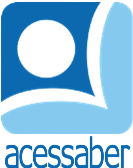 PROF:_______________________________________TURMA:___________NOME:________________________________________________________Expressões numéricasResolva as expressões abaixo:4 + 18 : 3 =12 + 36 : 4 =12 : 6 + 3 x 5 – 4 =2 x 8 + 35 : 7 – 9 =21 x 3 + 9 =16 : 2 + 7 =81 : 9 + 2 x 4 – 3 =9 x 8 + 16 : 8 – 6 =Em um reservatório tinha 120 litros de água. Marcos retirou 6 baldes de 10 litros cada um e 6 baldes de 4 litros cada. Quantos litros de água ainda restam no reservatório?R: Catarina tinha 84 cartinhas e deu 19 para seu amigo, em seguida ela ganhou 31. Com quantas cartinhas ela ficou?R: Um ônibus saiu da rodoviária com 40 passageiros, em um ponto desceram 16 pessoas e no próximo desceram 8 e entraram 13. Quantas pessoas estão dentro do ônibus?R: 